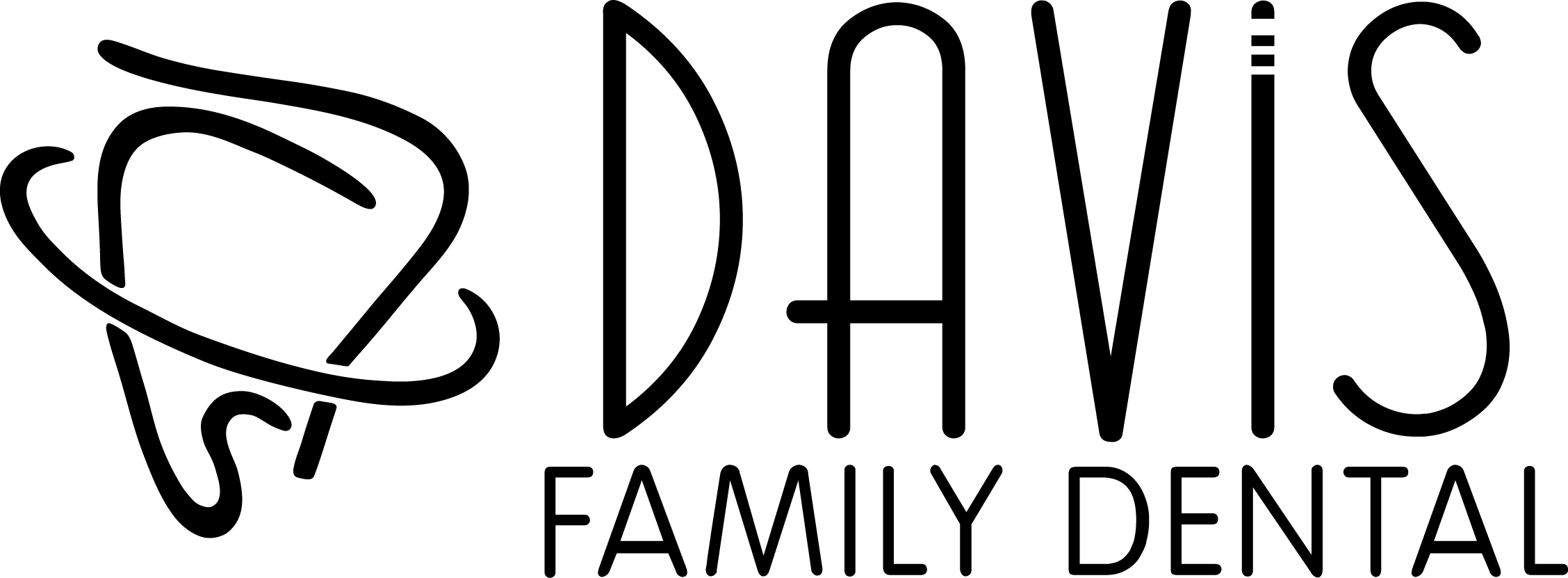 ACKNOWLEDGEMENT RECEIPT OFNOTICE OF PRIVACY PRACTICEI, _________________________________, have received a copy of this office’s Notice of Privacy Practices as requested from the office personnel.Signature:_____________________________   Date: _______________________(For Office Use Only)We attempted to obtain written acknowledgement of receipt of our Notice of Privacy Practices,But acknowledgment could not be obtained because:Individual refused to signCommunication barriers prohibited obtaining the acknowledgementAn emergency situation prevented us from obtaining the acknowledgement Other (Please Specify)